       Желаем  вам светлых и радостных дней,        Здоровья,успехов, надежных друзей.       Пусть будет особенно  радостным год,        Пусть новое счастье        Он Вам  принесет!             Наступает праздничная пора, Новый год вышел на финишную прямую и скоро вокруг будет слышно «Елочка зажгись» и много-много добрых и волшебных слов. Именно  в преддверии   наступающего Нового  2022 года    учащимся   из  незащищенных  слоев  населения  24 декабря  2021  года      вручены  новогодние подарки  елки  Президента  РК!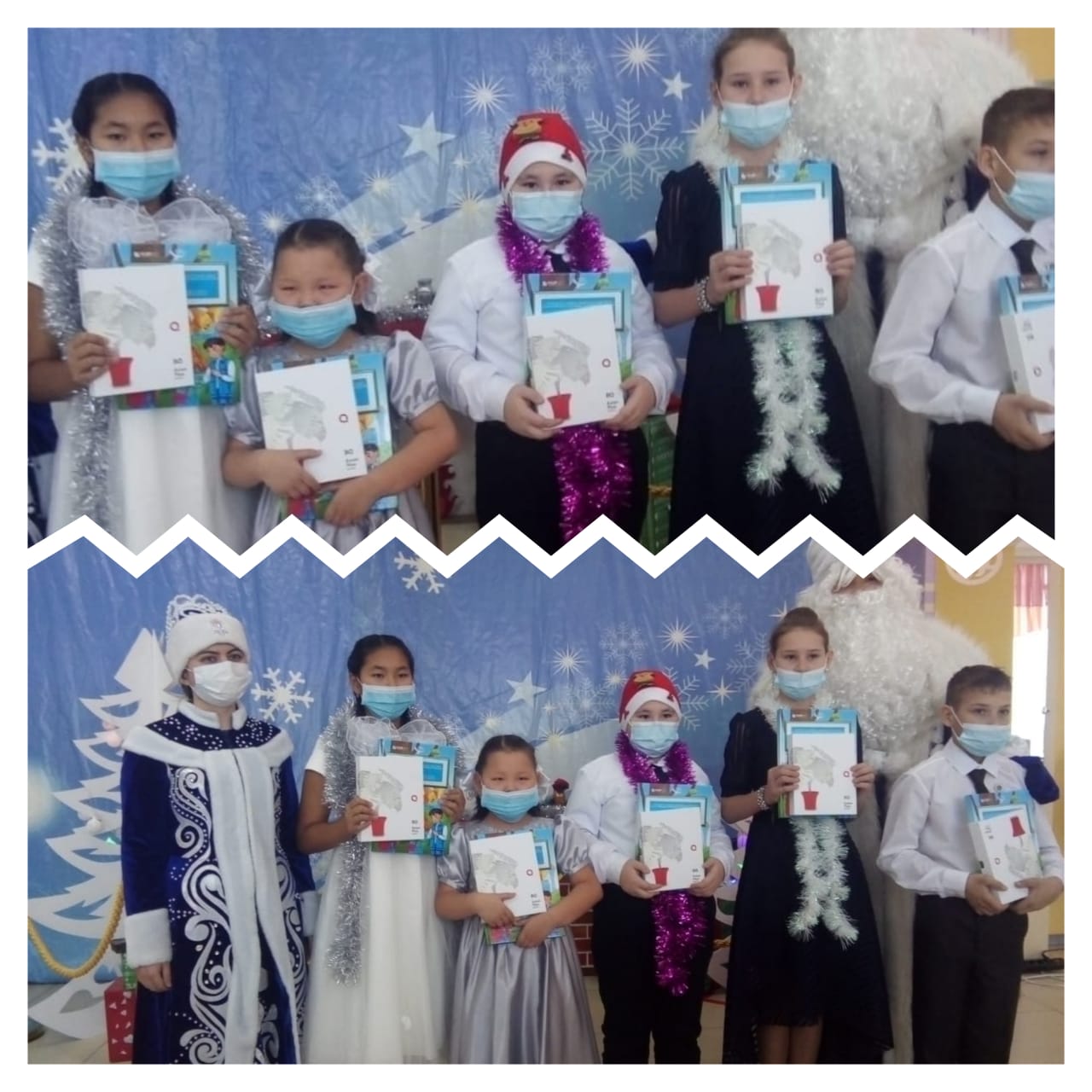 